Camp régional d'entrainement et de perfectionnement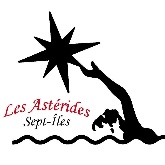 Club de nage synchronisée des AstéridesDates: 19 au 23 août 2018Lieu: Complexe aquatique du Centre-socio RécréatifCoûts:  Participatif : 225 $   U12, défi et inter : 275 $Vous devez remplir la fiche d'inscription et y joindre un chèque au nom des Astérides de Sept-Îles au montant de 225$ ou 275$ (daté du 19 août 2018) et la remettre lors de la générale du 18 mai ou le gala du 19 mai prochain.Hippocampes : Vous pouvez transmettre votre formulaire et paiement au 500, avenue Jolliet, Sept-Îles (Québec)  G4R 2B4Horaire: À confirmer Dîner : Les nageuses dineront sur place.  Vous êtes invités à venir dîner avec votre enfant si vous le désirer Vous trouverez la liste des choses à préparer pour le camp et  la fiche d'inscriptionPour toute autre information vous pouvez communiquer par courrielastérides.sept-iles@outlook.frAu plaisir de vous revoir!Camp d'entrainement et de perfectionnement été 2018Astérides de Sept-Îles du 19 au 23 août 2018Nom de la nageuse:______________________________________Adresse:______________________________________________________________Téléphone maison:___________________ Cellulaire:__________________________Courriel :___________________________________________Date de naissance:_______-_______-_______      âge:__________No Ass. maladie: _________________________________________Problème de santé:_________________________________Médication/allergie______________________________________________________Personne à rejoindre en cas d'urgence:___________________________________téléphone:_________________Pour les Astérides : Êtes-vous intéressés à offrir de l’hébergement (coucher, nourriture et transport maison-piscine) à une nageuse des Hippocampes pour le camp? Non 	 Oui 		 Si oui, combien de place 		Pour les Hippocampes : Avez-vous besoin d’hébergement (30$ par jour) : oui 		 non 		Niveau de nage pour la saison 2018-2019:  ____ participatif          U12_____ défi    _____ interQuels sont les éléments que tu aimerais travailler lors de ton camp de nage?_______________________________________________________________________________________________________________________________________________________________________________________________________________                       Paiement reçu:  ______  Chèque_______   date:__________________________Liste pour le campMaillot (2)lunettesPince-nezcasque de bainserviette (2)sac plastique pour vêtements mouilléssous-vêtement de rechange (2)short ou pantalon 3/4t-shirt ou camisole d'entrainementchandail chaudespadrilles et bascrème solaireÉlastique d'entrainement ou élastique style tubing  (Wal-Mart / Sport Expert)2 poids d'entrainement 2lbs ou 3 lbs (Wal-Mart / Canadian Tire)1 corde à danser (Wal-Mart / Sport Expert)2 bouteilles d'eau2 collations santé1 lunch froid (santé) dans une boîte à lunch réfrigéréeIl sera important de boire beaucoup d'eau et de prendre du repos